Storyboard (adapt to your needs)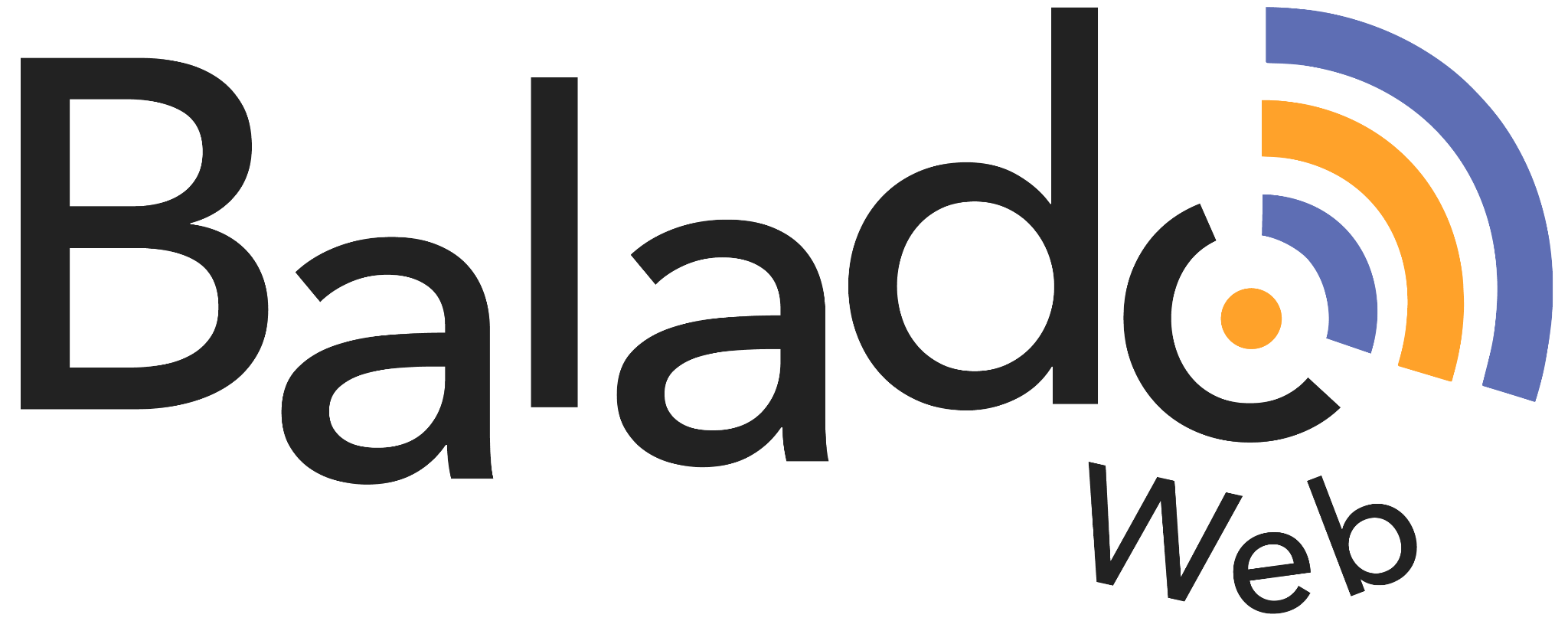 TextAudioImagesMusical and/or spoken opening signature (intro)Introducing the topicSubject (body)Subject (body)Subject (body)Subject (body)Subject (body)Conclusion Musical and/or spoken  closing signature  (outro)